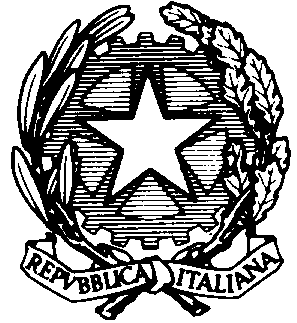 Ministero dell’IstruzioneUfficio Scolastico Regionale per il LazioUFFICIO VIII -  Ambito territoriale di LatinaVia Legnano 34 - 04100 Latina - Codice Ipa: m_piPosti in O.D. 22/23profilo Assistente Amministrativo usp.lt@istruzione.it - - P.E.C.  usplt@postacert.istruzione.it 0773/460308-309  Cod. fiscale: 80004180594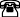 Sito  internet:  http://www.csalatina.itPosti in O.D. Profilo Assistente TecnicoPosti in O.D. Profilo Professionale Collaboratore ScolasticoLTPS060002	Liceo Meucci	12LTTD11000N	ITC associata Pisacane	1234LTTF05000D	Liceo Tecnologico Sabaudia	12345Profilo InfermiereLTIS01600E	I.S. San Benedetto	1  PROIA FABRIZIO	Profilo GuardarobiereProfilo CuocoLTIS01600E	I.S. San Benedetto	1	2	Profilo Addetto alle aziende agrarieLTIS01600E	I.S. San Benedetto	1 FORTUCCI FERDINANDO	 2 TAMBURRO EMANUELE3  BATTISTI NATALINO	4  RESTAINI PAMELA	5 CORSI FRANCA 	LTIC80500XI.C. Sabotino1	LTIC81500EI.C. Prampolini1	LTIC81600AI.C. Milani Latina1	LTIC82100TI.C. A. Gramsci1	2	3	LTIC83100CI.C. Zona Leda1	2	3	4	LTIC83400XI.C. Cori1 CUCCHIARELLI RITA	LTIC83700bI.C. Garibaldi Aprilia1 DE CICCO DANIELA	2	3	LTIC84400EI.C. Toscanini1 MANGRAVITI  GIUSI	2	3	4	LTIC846006I.C. Castelnuovo1 FORTE FRANCESCA2 PICCIRILLO GIUSEPPINALTIS00100RI.S. Campus dei Licei1FANTASIA GIOVANNI2LTIS004008I.S. C. e N. Rosselli1 MULE’ SIMONA2ARGENZIANO CATERINA3 ALOE’ RACHELE4  BATTIPAGLIA ANNA5 BENEDUCE PASQUALE6LTIS01600EI.S. San Benedetto1GIOVANNINI ANTONIETTALTPC080004Liceo Classico Alighieri1 FUNARI RENATO	2 BARBATO DORA	LTPS02000GLiceo G.B. Grassi1 SANITA’ MARIANNA	2 PAGANO  ANNUNZIATA	3 AMODIO MARIA GRAZIA_LTPS05000BLiceo Majorana1 PALADINO SARAH	2	LTPS060002Liceo Meucci1 LOMBARDO MICHELINA	LTTD11000NI.T.C. Sede Associata PisacanePonza1	2	3	Area AR01LTIS004008I.S. Rosselli1LTIS01700AI.S. Fermi-Filangieri1 2LTIS019002I.S. Einaudi-Mattei1Area AR02LTIC84400EI.C. Toscanini12LTIC83000LI.C. Milani Terracina123LTIC85000TI.C. Frezzotti-Corradini1 BERNABEI FILIPPO 23LTIS004008I.S. Rosselli1	2	LTIS019002I.S. Einaudi-Mattei1 ERRORE IN O.F.LTTD11000NITC Associata Pisacane PONZA1	Area AR04LTIS00700QI.S. Caboto1	Area AR082	LTPS060002Liceo Meucci1	Area AR082	LTTF09000XITI Pacinotti1	Area AR15LTIS018006I.S. Galilei-Sani1	Area AR21LTIS01600EI.S. San Benedetto1	Area AR22LTIS027001I.S. V.Veneto-Salvemini1	Area AR23Rosselli             FLORIO FIL                                       Area AR25LTIS01600EI.S. San Benedetto1	LTCT70000DCPIA 9 (Latina)1LTCT702009CPIA 10 (Formia)1LTIC80000RI.C. Caetani1LTIC80100LI.C. Sonnino+Roccasecca1LTIC80200CI.C. Flacco1LTIC81500EI.C. Prampolini1LTIC820002I.C. San Felice C.12LTIC82100TI.C. A.Gramsci123456789LTIC82200NI.C. G. Pascoli1234567LTIC824009I.C. G. Matteotti12345678LTIC824001I.C. Pisacane1LTIC82700RI.C. Sezze-Bassiano123LTIC83100CI.C. Zona Leda12345LTIC833004I.C. Sermoneta1234LTIC83400XI.C. CORI1LTIC83600GI.C. San Tommaso1	LTIC83700BI.C. Garibaldi Aprilia1234567LTIC838007I.C. Volpi123LTIC841003I.C. Manfredini1	LTIC84300PI.C, O. Cencelli123456LTIC84400EI.C. Toscanini123LTIC846006I.C. E. Castelnuovo1LTIC85000TI.C. Frezzotti-Corradini1	2	3	4	LTIS00100RI.S. Ramadù1	2	LTIS004008I.S. C. e N. Rosselli1	2	3	4	5	6	7	8	LTIS013003I.S. MARCONI1	2	LTIS01600EI.S. San Benedetto1	2	3	4	5	6	7	8	9	10	11	12	LTIS019002I.S. Einaudi-Mattei1	LTPC080004Liceo Alighieri1234LTPM030007Liceo Manzoni1LTPS02000GLiceo GB Grassi123456LTPS05000BLiceo Majorana12345678LTIS01600EI.S. San Benedetto1 	LTRH01000PIPSEOA Celletti    1 PICCIRILLO GIOVANNA	2	